ГИБДД напоминает о правилах дорожного движения в зимние каникулы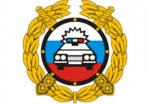 На территории обслуживания ГИБДД Кировграда с 21 декабря 2020 года по 17 января 2021 года пройдет профилактическое мероприятие «Рождественские каникулы»Скоро наступят зимние школьные каникулы. Но, к сожалению, не все дети правильно ведут себя на улице. Они играют на проезжей части, перебегают дорогу в запрещенных местах, катаются на горках, которые выходят на проезжую часть.ПДД для юных пешеходов
1. Проходи по тротуару только с правой стороны. Если нет тротуара, иди по левому краю дороги, навстречу движению транспорта.2. Дорогу переходи в том месте, где указана пешеходная дорожка или установлен светофор. Дорогу переходи на зелёный сигнал светофора, убедившись в безопасности. 3. Когда переходишь дорогу, смотри сначала налево, потом направо.4. Пересекать проезжую часть нужно строго по пешеходному переходу, а не наискосок. 5. Не переходи дорогу перед близко идущим транспортом. 6. На проезжей части игры строго запрещены. 
7. Не кататься на горках, которые выходят на проезжую часть.Запомните, что от несчастного случая вы убережёте себя только безукоризненным соблюдением Правил дорожного движения.ОГИБДД МОтд МВД России  «Кировградское»